安全教育课堂登录说明电脑端登录步骤1、进入  在上海高校保卫首页，找到安全教育课堂入口，点击进去首页。或者输入http://shanghaius.fanya.chaoxing.com/portal进去安全教育课堂首页2、首页  进入以下页面，点击“我要学习”登录进去。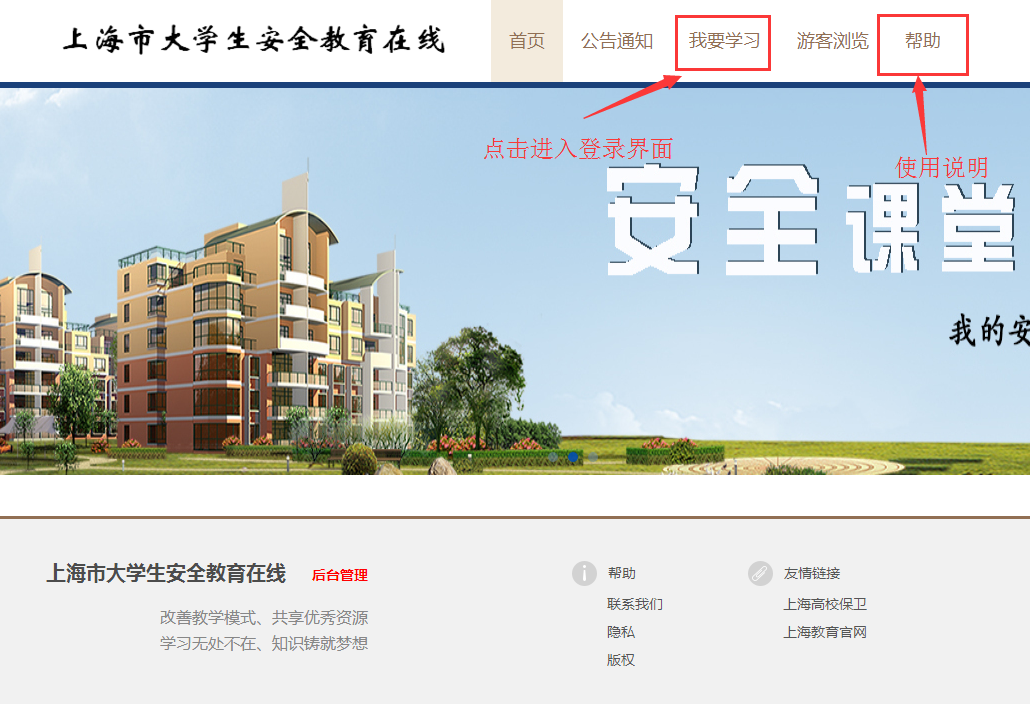 3、登录  进入如下登录界面，学生登录帐号为学号，首次登录密码为123456；右方为手机app下载二维码，可下载移动端学习。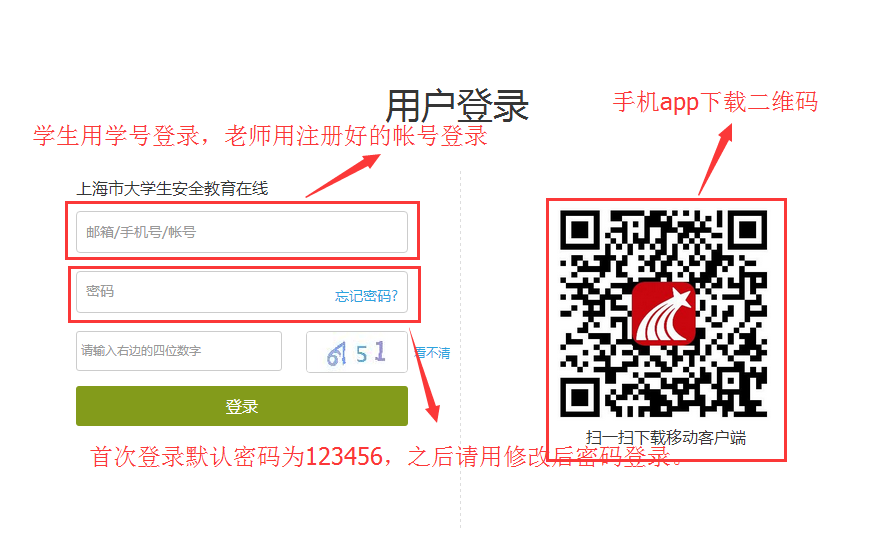 个人空间  进入个人空间，可以修改密码和个人信息，点击课程进入学习。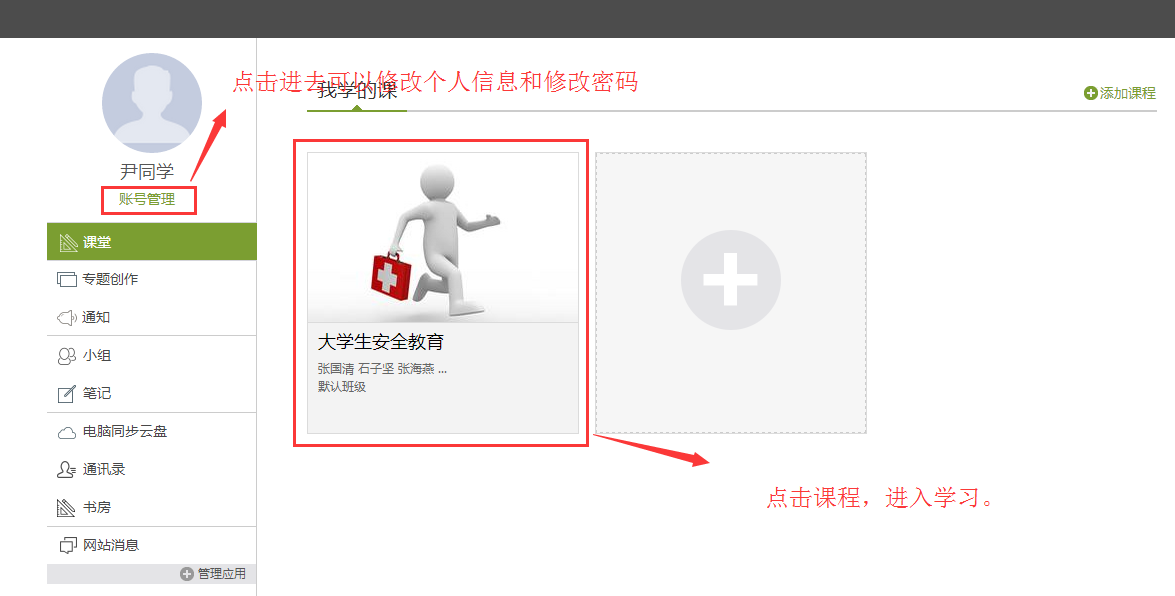 5、学习  点击课程，进入如下界面，学生可以自主学习，系统记录下学习数据！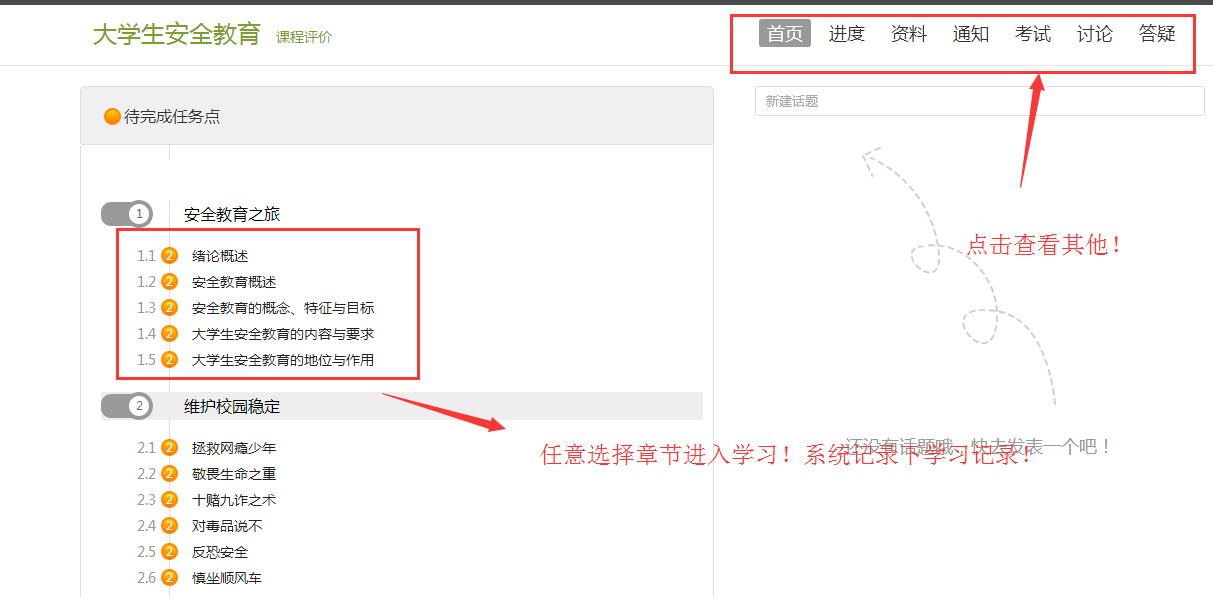 手机APP登录步骤1、下载手机APP--学习通，可通过下方二维码扫描下载安装，也可以应用商店里搜索“学习通”，直接下载安装。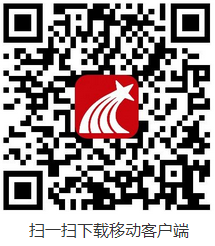 登录  首页左上角点击小头像，进入登录页面，如下图所示选择单位帐号--首次登录--输入“上海市大学生安全教育在线”单位，和学号。点击登录。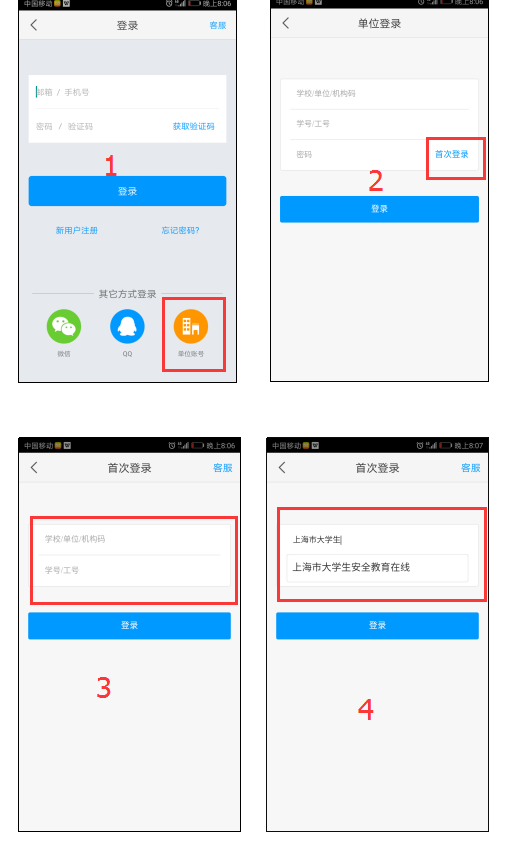 进入课程学习，如下图所示：登录进入首页，点击课程 小组--点击我的课程--点击安全教育课程--章节学习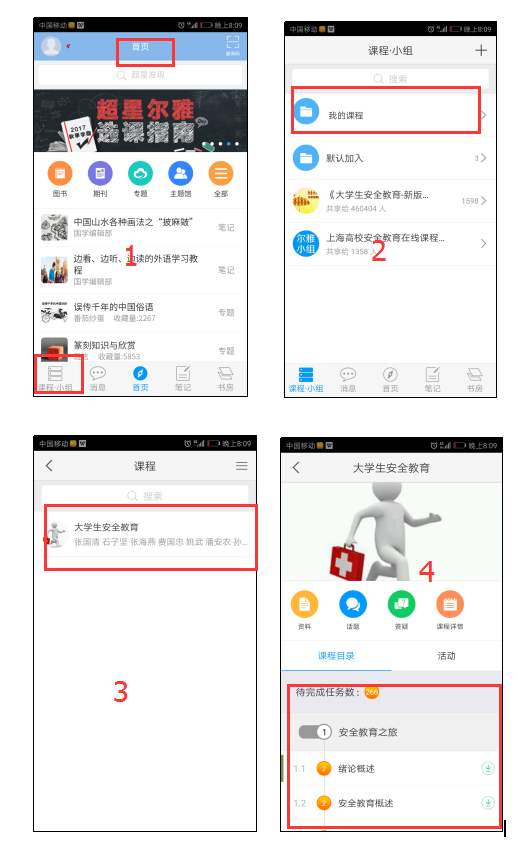 